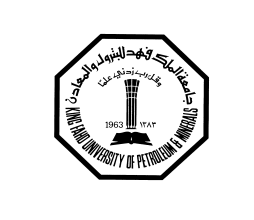                     KING FAHD UNIVERSITY OF PETROLEUM & MINERALSOFFICE OF THE VICE RECTOR, ACADEMIC AFFAIRSAcademic Textbook Evaluation Form                    KING FAHD UNIVERSITY OF PETROLEUM & MINERALSOFFICE OF THE VICE RECTOR, ACADEMIC AFFAIRSAcademic Textbook Evaluation Form                    KING FAHD UNIVERSITY OF PETROLEUM & MINERALSOFFICE OF THE VICE RECTOR, ACADEMIC AFFAIRSAcademic Textbook Evaluation Form                    KING FAHD UNIVERSITY OF PETROLEUM & MINERALSOFFICE OF THE VICE RECTOR, ACADEMIC AFFAIRSAcademic Textbook Evaluation Form                    KING FAHD UNIVERSITY OF PETROLEUM & MINERALSOFFICE OF THE VICE RECTOR, ACADEMIC AFFAIRSAcademic Textbook Evaluation Form                    KING FAHD UNIVERSITY OF PETROLEUM & MINERALSOFFICE OF THE VICE RECTOR, ACADEMIC AFFAIRSAcademic Textbook Evaluation Form                    KING FAHD UNIVERSITY OF PETROLEUM & MINERALSOFFICE OF THE VICE RECTOR, ACADEMIC AFFAIRSAcademic Textbook Evaluation Form                    KING FAHD UNIVERSITY OF PETROLEUM & MINERALSOFFICE OF THE VICE RECTOR, ACADEMIC AFFAIRSAcademic Textbook Evaluation Form                    KING FAHD UNIVERSITY OF PETROLEUM & MINERALSOFFICE OF THE VICE RECTOR, ACADEMIC AFFAIRSAcademic Textbook Evaluation Form                    KING FAHD UNIVERSITY OF PETROLEUM & MINERALSOFFICE OF THE VICE RECTOR, ACADEMIC AFFAIRSAcademic Textbook Evaluation Form                    KING FAHD UNIVERSITY OF PETROLEUM & MINERALSOFFICE OF THE VICE RECTOR, ACADEMIC AFFAIRSAcademic Textbook Evaluation Form                    KING FAHD UNIVERSITY OF PETROLEUM & MINERALSOFFICE OF THE VICE RECTOR, ACADEMIC AFFAIRSAcademic Textbook Evaluation Form                    KING FAHD UNIVERSITY OF PETROLEUM & MINERALSOFFICE OF THE VICE RECTOR, ACADEMIC AFFAIRSAcademic Textbook Evaluation Form                    KING FAHD UNIVERSITY OF PETROLEUM & MINERALSOFFICE OF THE VICE RECTOR, ACADEMIC AFFAIRSAcademic Textbook Evaluation FormPart I : Course DetailsPart I : Course DetailsPart I : Course DetailsPart I : Course DetailsPart I : Course DetailsPart I : Course DetailsPart I : Course DetailsPart I : Course DetailsPart I : Course DetailsPart I : Course DetailsPart I : Course DetailsPart I : Course DetailsPart I : Course DetailsPart I : Course DetailsNo.TitleTitleFreq. of OfferingFreq. of OfferingEnrollment FigureEnrollment Figure          Core           Elective           Core           Elective           Core           Elective           Core           Elective Part –II : Textbook DetailsPart –II : Textbook DetailsPart –II : Textbook DetailsPart –II : Textbook DetailsPart –II : Textbook DetailsPart –II : Textbook DetailsPart –II : Textbook DetailsPart –II : Textbook DetailsPart –II : Textbook DetailsPart –II : Textbook DetailsPart –II : Textbook DetailsPart –II : Textbook DetailsPart –II : Textbook DetailsPart –II : Textbook DetailsTextbook TitleTextbook TitleTextbook TitleTextbook TitleTextbook TitleTextbook TitleTextbook TitleTextbook TitleTextbook TitlePublisher/YearEditionRecommended TextbookRecommended TextbookRecommended TextbookCurrent TextbookCurrent TextbookCurrent TextbookOther Textbooks ReviewedOther Textbooks ReviewedOther Textbooks ReviewedOther Textbooks ReviewedOther Textbooks ReviewedOther Textbooks ReviewedOther Textbooks ReviewedOther Textbooks ReviewedOther Textbooks ReviewedOther Textbooks ReviewedOther Textbooks ReviewedOther Textbooks ReviewedOther Textbooks ReviewedOther Textbooks ReviewedPart –III : Textbook ReviewPart –III : Textbook ReviewPart –III : Textbook ReviewPart –III : Textbook ReviewPart –III : Textbook ReviewPart –III : Textbook ReviewPart –III : Textbook ReviewPart –III : Textbook ReviewPart –III : Textbook ReviewPart –III : Textbook ReviewPart –III : Textbook ReviewPart –III : Textbook ReviewPart –III : Textbook ReviewPart –III : Textbook ReviewCurrent TextbookCurrent TextbookCurrent TextbookCurrent TextbookRecommended TextbookRecommended TextbookRecommended TextbookAdequate Adequate InadequateInadequateAdquate InadequateInadequateOther CommentsOther CommentsOther CommentsLevelLevelLevelLevelPresentationPresentationPresentationPresentationReadabilityReadabilityReadabilityReadabilityExamplesExamplesExamplesExamplesExercisesExercisesExercisesExercisesDesign AspectsDesign AspectsDesign AspectsDesign AspectsAvailability of Solution ManualAvailability of Solution ManualAvailability of Solution ManualAvailability of Solution ManualList of Other Supporting Material e.g Software SupportList of Other Supporting Material e.g Software SupportList of Other Supporting Material e.g Software SupportList of Other Supporting Material e.g Software SupportPercentage Coverage Percentage Coverage Percentage Coverage Percentage Coverage Usage of text for more than one courseUsage of text for more than one courseUsage of text for more than one courseUsage of text for more than one courseOverall RatingOverall RatingOverall RatingOverall Rating  Excellent      Good       Poor  Excellent      Good       Poor  Excellent      Good       Poor  Excellent      Good       Poor  Excellent      Good       Poor  Excellent      Good       Poor  Excellent      Good       PoorList of International Universities Using this TextbookList of International Universities Using this TextbookList of International Universities Using this TextbookList of International Universities Using this TextbookList of International Universities Using this TextbookList of International Universities Using this TextbookList of International Universities Using this TextbookS.NoName of the UniversityName of the UniversityName of the UniversityName of the UniversityName of the UniversityName of the UniversityPart - V: Stock & Purchase DetailsPart - V: Stock & Purchase DetailsPart - V: Stock & Purchase DetailsPart - V: Stock & Purchase DetailsPart - V: Stock & Purchase DetailsPart - V: Stock & Purchase DetailsPart - V: Stock & Purchase DetailsCurrent BookCurrent BookCurrent BookCurrent BookCurrent BookRecommended BookRecommended BookCostCostQuantity LeftQuantity LeftQuantity LeftCostQuantity To be OrderedPart VI – Required ApprovalsPart VI – Required ApprovalsPart VI – Required ApprovalsPart VI – Required ApprovalsPart VI – Required ApprovalsPart VI – Required ApprovalsPart VI – Required ApprovalsCouncilCouncilCouncilCouncilCouncil NumberCouncil NumberDateDepartment CouncilDepartment CouncilDepartment CouncilDepartment CouncilCollege CouncilCollege CouncilCollege CouncilCollege CouncilProposer’s Name (only) Proposer’s Name (only) Proposer’s Name (only) Reviewers Name & Signature Reviewers Name & Signature Reviewers Name & Signature Reviewers Name & Signature Reviewers Name & Signature Reviewers Name & Signature Reviewers Name & Signature Reviewers Name & Signature Reviewers Name & Signature Textbook Committee Chairman   :Department Chairman Signature : Date:Textbook Committee Chairman   :Department Chairman Signature : Date:Textbook Committee Chairman   :Department Chairman Signature : Date:Textbook Committee Chairman   :Department Chairman Signature : Date:Textbook Committee Chairman   :Department Chairman Signature : Date:Textbook Committee Chairman   :Department Chairman Signature : Date:Textbook Committee Chairman   :Department Chairman Signature : Date: